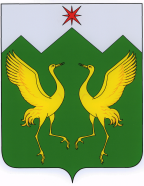 КРАСНОЯРСКИЙ КРАЙ                                                                                                                  ШУШЕНСКИЙ ПОСЕЛКОВЫЙ СОВЕТ ДЕПУТАТОВР Е Ш Е Н И Е  16.10.2023                                          пгт Шушенское                                         № 61 - 159Об исполнении бюджета поселка Шушенское за 2022 год      В соответствии со статьей 25 Устава поселка Шушенское, Шушенский поселковый Совет депутатов РЕШИЛ:Утвердить отчет об исполнении бюджета поселка Шушенское за 2022 год, в том числе:   - исполнение бюджета поселка Шушенское по доходам в сумме 637 527,576 тыс. рублей и расходам в сумме 629 683,018 тыс. рублей;     - исполнение бюджета поселка Шушенское с профицитом в сумме 7 844,558 тыс. рублей;- исполнение по источникам внутреннего финансирования дефицита поселкового бюджета за 2022 год в сумме 7 844,558 тыс. рублей.  2. Утвердить исполнение бюджета поселка за 2022 год со следующими показателями:- источников внутреннего финансирования дефицита бюджета поселка по кодам классификации источников финансирования дефицитов бюджета согласно приложению № 1 к настоящему Решению;- доходов бюджета поселка по кодам классификации доходов бюджетов согласно приложению № 2 к настоящему Решению;- расходов бюджета поселка по разделам, подразделам классификации расходов бюджетов согласно приложению № 3 к настоящему Решению;- расходов бюджета поселка по ведомственной структуре расходов согласно приложению № 4 к настоящему Решению;- расходов бюджета поселка по целевым статьям (муниципальным программам поселка Шушенское и непрограммным направлениям деятельности), группам и подгруппам видов расходов согласно приложению № 5 к настоящему Решению;-программа муниципальных внутренних заимствований поселка Шушенское согласно приложению №6 к настоящему Решению.3. Контроль за выполнением настоящего решения возложить на постоянную комиссию Шушенского поселкового Совета депутатов по финансам, бюджету и налоговой политике.4.  Настоящее решение вступает в силу после его официального опубликования в газете «Ведомости органов местного самоуправления поселка Шушенское». Глава поселка, исполняющий полномочияпредседателя Шушенского поселковогоСовета депутатов                                           	                                         В.Ю. КузьминДоходы бюджета поселка Шушенское за 2022 год                                                                                                                                                                                     от 16.10.2023 № 61-159Распределение расходов бюджета поселка Шушенское по разделам и подразделам классификации расходов бюджетов Российской Федерации за 2022 год.Ведомственная структура расходов бюджета поселка Шушенское за 2022 год.Распределение бюджетных ассигнований по целевым статьям (муниципальным программам поселка Шушенское и непрограммным направлениям деятельности), группам и подгруппам видов расходов, разделам, подразделам классификации расходов бюджета поселка Шушенское за 2022 год.Программа муниципальных внутренних заимствований поселка Шушенское за 2022 год     Приложение № 1           проекту решения Шушенского поселкового Совета депутатов           проекту решения Шушенского поселкового Совета депутатов           проекту решения Шушенского поселкового Совета депутатов                                                                         от 16.10.2023 № 61-159                                                                         от 16.10.2023 № 61-159                                                                         от 16.10.2023 № 61-159Источники внутреннего финансирования дефицита бюджета поселения за 2022 год№ строкикодНаименование показателя сумма тыс.рубсумма тыс.рубсумма тыс.руб№ строкикодНаименование показателя Утвержденные бюджетные назначенияУточненные бюджетные назначенияИсполнено1009 01 05 00 00 00 0000 000 Изменение остатков средств на счетах по учету средств бюджета1 161,9621 161,962-7 844,5582009 01 05 00 00 00 0000 500 Увеличение остатков средств бюджетов-666 027,743-666 027,743637 527,5763009 01 05 02 01 00 0000 510 Увеличение прочих остатков денежных средств бюджетов-666 027,743-666 027,743637 527,5764009 01 05 02 01 13 0000 510 Увеличение прочих остатков денежных средств бюджетов городских поселений-666 027,743-666 027,743637 527,5765009 01 05 00 00 00 0000 600 Уменьшение остатков средств бюджетов667 189,705667 189,705629 683,0186009 01 05 02 01 00 0000 610 Уменьшение прочих остатков денежных средств бюджетов667 189,705667 189,705629 683,0187009 01 05 02 01 13 0000 610 Уменьшение прочих остатков денежных средств бюджетов городских поселений667 189,705667 189,705629 683,0188Итого :1 161,9621 161,962-7 844,558Приложение № 2 к проекту решения Шушенского поселкового Совета депутатов                                                                                                      от 16.10.2023 № 61-159(тыс. рублей)(тыс. рублей)(тыс. рублей)№ п/пКод бюджетной классификацииКод бюджетной классификацииКод бюджетной классификацииКод бюджетной классификацииКод бюджетной классификацииКод бюджетной классификацииКод бюджетной классификацииКод бюджетной классификацииНаименование кода классификации доходов бюджетаУтвержденные бюджетные назначенияУточненные бюджетные назначенияИсполненоПроцент исполнения№ п/пкод администратораКод группыКод подгруппыКод статьиКод подстатьиКод элементакод группы подвидакод аналитической группы подвидаНаименование кода классификации доходов бюджетаУтвержденные бюджетные назначенияУточненные бюджетные назначенияИсполненоПроцент исполнения123456789101112131410001000000000000000НАЛОГОВЫЕ И НЕНАЛОГОВЫЕ ДОХОДЫ54 789,15054 789,15056 851,103103,763218210100000000000000НАЛОГИ НА ПРИБЫЛЬ, ДОХОДЫ32 734,67032 734,67034 940,790106,739318210102000010000110Налог на доходы физических лиц32 734,67032 734,67034 940,790106,739418210102010010000110Налог на доходы физических лиц с доходов, источником которых является налоговый агент, за исключением доходов, в отношении которых исчисление и уплата налога осуществляются в соответствии со статьями 227, 2271 и 228 Налогового кодекса Российской Федерации32 734,67032 734,67033 742,061103,077518210102020010000110Налог на доходы физических лиц с доходов, полученных от осуществления деятельности физическими лицами, зарегистрированными в качестве индивидуальных предпринимателей, нотариусов, занимающихся частной практикой, адвокатов, учредивших адвокатские кабинеты, и других лиц, занимающихся частной практикой в соответствии со статьей 227 Налогового кодекса Российской Федерации0,0000,000122,755618210102030010000110Налог на доходы физических лиц с доходов, полученных физическими лицами в соответствии со статьей 228 Налогового кодекса Российской Федерации0,0000,000378,329718210102080010000110Налог на доходы физических лиц в части суммы налога, превышающей 650 000 рублей, относящейся к части налоговой базы, превышающей 5 000 000 рублей (за исключением налога на доходы физических лиц с сумм прибыли контролируемой иностранной компании, в том числе фиксированной прибыли контролируемой иностранной компании)0,0000,000697,645810010300000000000000НАЛОГИ НА ТОВАРЫ (РАБОТЫ, УСЛУГИ), РЕАЛИЗУЕМЫЕ НА ТЕРРИТОРИИ РОССИЙСКОЙ ФЕДЕРАЦИИ2 112,9002 112,9002 438,253115,398910010302000010000110Акцизы по подакцизным товарам (продукции), производимым на территории Российской Федерации2 112,9002 112,9002 438,253115,3981010010302231010000110Доходы от уплаты акцизов на дизельное топливо, подлежащие распределению между бюджетами субъектов Российской Федерации и местными бюджетами с учетом установленных дифференцированных нормативов отчислений в местные бюджеты (по нормативам, установленным Федеральным законом о федеральном бюджете в целях формирования дорожных фондов субъектов Российской Федерации)955,300955,3001 222,313127,9511110010302241010000110Доходы от уплаты акцизов на моторные масла для дизельных и (или) карбюраторных (инжекторных) двигателей, подлежащие распределению между бюджетами субъектов Российской Федерации и местными бюджетами с учетом установленных дифференцированных нормативов отчислений в местные бюджеты (по нормативам, установленным Федеральным законом о федеральном бюджете в целях формирования дорожных фондов субъектов Российской Федерации)5,3005,3006,602124,5731210010302251010000110Доходы от уплаты акцизов на автомобильный бензин, подлежащие распределению между бюджетами субъектов Российской Федерации и местными бюджетами с учетом установленных дифференцированных нормативов отчислений в местные бюджеты (по нормативам, установленным Федеральным законом о федеральном бюджете в целях формирования дорожных фондов субъектов Российской Федерации)1 272,1001 272,1001 349,572106,0901310010302261010000110Доходы от уплаты акцизов на прямогонный бензин, подлежащие распределению между бюджетами субъектов Российской Федерации и местными бюджетами с учетом установленных дифференцированных нормативов отчислений в местные бюджеты (по нормативам, установленным Федеральным законом о федеральном бюджете в целях формирования дорожных фондов субъектов Российской Федерации)-119,800-119,800-140,235117,0571418210500000000000000НАЛОГИ НА СОВОКУПНЫЙ ДОХОД33,80033,80042,682126,2771518210503010010000110Единый сельскохозяйственный налог33,80033,80042,682126,2771618210600000000000000НАЛОГИ НА ИМУЩЕСТВО18 291,88018 291,88016 021,18787,5861718210601000000000110Налог на имущество физических лиц3 947,8003 947,8004 394,307111,3101818210601030130000110Налог на имущество физических лиц, взимаемый по ставкам, применяемым к объектам налогообложения, расположенным в границах городских поселений3 947,8003 947,8004 394,307111,3101918210606000000000110Земельный налог14 344,08014 344,08011 626,88081,0572018210606030000000110Земельный налог с организаций10 026,70010 026,7007 666,17576,4582118210606033130000110Земельный налог с организаций, обладающих земельным участком, расположенным в границах городских поселений10 026,70010 026,7007 666,17576,4582218210606040000000110Земельный налог с физических лиц4 317,3804 317,3803 960,70591,7392318210606043130000110Земельный налог с физических лиц, обладающих земельным участком, расположенным в границах городских поселений4 317,3804 317,3803 960,70591,7392400011100000000000000ДОХОДЫ ОТ ИСПОЛЬЗОВАНИЯ ИМУЩЕСТВА, НАХОДЯЩЕГОСЯ В ГОСУДАРСТВЕННОЙ И МУНИЦИПАЛЬНОЙ СОБСТВЕННОСТИ1 615,9001 615,9002 051,247126,9412500911105000000000120Доходы, получаемые в виде арендной либо иной платы за передачу в возмездное пользование государственного и муниципального имущества (за исключением имущества бюджетных и автономных учреждений, а также имущества государственных и муниципальных унитарных предприятий, в том числе казенных)1 615,9001 615,9002 014,500124,6672600911105010000000120Доходы, получаемые в виде арендной платы за земельные участки, государственная собственность на которые не разграничена, а также средства от продажи права на заключение договоров аренды указанных земельных участков1 423,0001 423,0001 652,325116,1162700911105013130000120Доходы, получаемые в виде арендной платы за земельные участки, государственная собственность на которые не разграничена и которые расположены в границах городских поселений, а также средства от продажи права на заключение договоров аренды указанных земельных участков1 423,0001 423,0001 652,325116,116280091 1105020000000120Доходы, получаемые в виде арендной платы за земли после разграничения государственной собственности на землю, а также средства от продажи права на заключение договоров аренды указанных земельных участков (за исключением земельных участков бюджетных и автономных учреждений)192,900192,900247,211128,155290091 1105025130000120Доходы, получаемые в виде арендной платы, а также средства от продажи права на заключение договоров аренды за земли, находящиеся в собственности городских поселений (за исключением земельных участков муниципальных бюджетных и автономных учреждений)192,900192,900247,211128,1553000911105030000000120Доходы от сдачи в аренду имущества, находящегося в оперативном управлении органов государственной власти, органов местного самоуправления, органов управления государственными внебюджетными фондами и созданных ими учреждений (за исключением имущества бюджетных и автономных учреждений)0,0000,00048,4083100911105035130000120Доходы от сдачи в аренду имущества, находящегося в оперативном управлении органов управления городских поселений и созданных ими учреждений (за исключением имущества муниципальных бюджетных и автономных учреждений)0,0000,00048,4083200911105070000000120Доходы от сдачи в аренду имущества, составляющего государственную (муниципальную) казну (за исключением земельных участков)0,0000,00066,5573300911105075130000120Доходы от сдачи в аренду имущества, составляющего казну городских поселений (за исключением земельных участков)0,0000,00066,5573400911107000000000120Платежи от государственных и муниципальных унитарных предприятий0,0000,00036,7473500911107010000000120Доходы от перечисления части прибыли государственных и муниципальных унитарных предприятий, остающейся после уплаты налогов и обязательных платежей0,0000,00036,7473600911107015130000120Доходы от перечисления части прибыли, остающейся после уплаты налогов и иных обязательных платежей муниципальных унитарных предприятий, созданных городскими поселениями0,0000,00036,7473700911400000000000000ДОХОДЫ ОТ ПРОДАЖИ МАТЕРИАЛЬНЫХ И НЕМАТЕРИАЛЬНЫХ АКТИВОВ0,0000,000577,0933800911406000000000430Доходы от продажи земельных участков, находящихся в государственной и муниципальной собственности0,0000,000577,0933900911406010000000430Доходы от продажи земельных участков, государственная собственность на которые не разграничена0,0000,000577,0934000911406013130000430Доходы от продажи земельных участков, государственная собственность на которые не разграничена и которые расположены в границах городских поселений0,0000,000577,0934100911600000000000000ШТРАФЫ, САНКЦИИ, ВОЗМЕЩЕНИЕ УЩЕРБА0,0000,000779,8514200911607000000000140Штрафы, неустойки, пени, уплаченные в соответствии с законом или договором в случае неисполнения или ненадлежащего исполнения обязательств перед государственным (муниципальным) органом, органом управления государственным внебюджетным фондом, казенным учреждением, Центральным банком Российской Федерации, иной организацией, действующей от имени Российской Федерации0,0000,000779,8514300911607010000000140Штрафы, неустойки, пени, уплаченные в случае просрочки исполнения поставщиком (подрядчиком, исполнителем) обязательств, предусмотренных государственным (муниципальным) контрактом0,0000,000779,8514400911607010130000140Штрафы, неустойки, пени, уплаченные в случае просрочки исполнения поставщиком (подрядчиком, исполнителем) обязательств, предусмотренных муниципальным контрактом, заключенным муниципальным органом, казенным учреждением городского поселения0,0000,000779,8514500020000000000000000БЕЗВОЗМЕЗДНЫЕ ПОСТУПЛЕНИЯ611 238,593611 238,593580 676,47395,0004600020200000000000000БЕЗВОЗМЕЗДНЫЕ ПОСТУПЛЕНИЯ ОТ ДРУГИХ БЮДЖЕТОВ БЮДЖЕТНОЙ СИСТЕМЫ РОССИЙСКОЙ ФЕДЕРАЦИИ611 294,337611 294,337580 738,93595,0024700020215000000000150Дотации бюджетам субъектов Российской Федерации и муниципальных образований2 395,2872 395,2872 395,287100,0004800920215001000000150Дотации на выравнивание бюджетной обеспеченности2 395,2872 395,2872 395,287100,0004900920215001130000150Дотации бюджетам городских поселений на выравнивание бюджетной обеспеченности из бюджета субъекта Российской Федерации.2 395,2872 395,2872 395,287100,0005000920215001137601150Дотация на выравнивание бюджетной обеспеченности поселениям, входящим в состав муниципального района2 395,2872 395,2872 395,287100,0005100020220000000000150Субсидии бюджетам бюджетной системы Российской Федерации (межбюджетные субсидии)597 869,884597 869,884567 335,16494,8935200020220299000000150Субсидии бюджетам муниципальных образований на обеспечение мероприятий по переселению граждан из аварийного жилищного фонда, в том числе переселению граждан из аварийного жилищного фонда с учетом необходимости развития малоэтажного жилищного строительства, за счет средств, поступивших от государственной корпорации - Фонда содействия реформированию жилищно-коммунального хозяйства159 411,860159 411,860159 411,860100,0005300920220299130000150Субсидии бюджетам городских поселений на обеспечение мероприятий по переселению граждан из аварийного жилищного фонда, в том числе переселению граждан из аварийного жилищного фонда с учетом необходимости развития малоэтажного жилищного строительства, за счет средств, поступивших от государственной корпорации - Фонда содействия реформированию жилищно-коммунального хозяйства159 411,860159 411,860159 411,860100,0005400020220302000000150Субсидии бюджетам муниципальных образований на обеспечение мероприятий по переселению граждан из аварийного жилищного фонда, в том числе переселению граждан из аварийного жилищного фонда с учетом необходимости развития малоэтажного жилищного строительства, за счет средств бюджетов14 949,97314 949,97314 949,973100,0005500920220302130000150Субсидии бюджетам городских поселений на обеспечение мероприятий по переселению граждан из аварийного жилищного фонда, в том числе переселению граждан из аварийного жилищного фонда с учетом необходимости развития малоэтажного жилищного строительства, за счет средств бюджетов14 949,97314 949,97314 949,973100,0005600020225555000000150Субсидии бюджетам на реализацию программ формирования современной городской среды8 914,6538 914,6538 914,653100,0005700920225555130000150Субсидии бюджетам городских поселений на реализацию программ формирования современной городской среды8 914,6538 914,6538 914,653100,0005800920229999000000150Прочие субсидии414 593,398414 593,398384 058,67792,6355900920229999130000150Прочие субсидии бюджетам городских поселений414 593,398414 593,398384 058,67792,6356000920229999137395150Прочие субсидии бюджетам городских поселений (на осуществление дорожной деятельности в целях решения задач социально-экономического развития территорий за счет средств дорожного фонда Красноярского края)98 431,30098 431,30092 793,18894,2726100920229999137461150Прочие субсидии бюджетам городских поселений (на строительство муниципальных объектов коммунальной и транспортной инфраструктуры в рамках подпрограммы «Стимулирование жилищного строительства» государственной программы Красноярского края «Создание условий для обеспечения доступным и комфортным жильем граждан»)6 017,0006 017,0000,0000,0006200920229999137509150Прочие субсидии бюджетам городских поселений (на капитальный ремонт и ремонт автомобильных дорог общего пользования местного значения за счет средств дорожного фонда Красноярского края)16 979,30016 979,30016 979,300100,0006300920229999137571150Прочие субсидии бюджетам городских поселений (на финансирование расходов по капитальному ремонту, реконструкции находящихся в муниципальной собственности объектов коммунальной инфраструктуры, источников тепловой энергии и тепловых сетей, объектов электросетевого хозяйства и источников электрической энергии, а также на приобретение технологического оборудования, спецтехники для обеспечения функционирования систем теплоснабжения, электроснабжения, водоснабжения, водоотведения и очистки сточных вод)29 040,50029 040,50028 450,60097,9696400920229999137603150Прочие субсидии бюджетам городских поселений (на оплату разницы между стоимостью строительства многоквартирного дома, определенной разработанной проектно-сметной документацией, стоимостью жилых помещений при приобретении у застройщиков, сформированной заказчиком, и стоимостью общей площади жилых помещений, рассчитанной по предельной стоимости квадратного метра).71 053,44971 053,44952 763,74174,2596500920229999137844150Прочие субсидии бюджетам городских поселений (на реализацию мероприятий по благоустройству территорий)193 071,849193 071,849193 071,849100,0006600920230024000000150Субвенции местным бюджетам на выполнение передаваемых полномочий субъектов Российской Федерации23,00023,0002,31810,0786700920230024130000150Субвенции бюджетам городских поселений на выполнение передаваемых полномочий субъектов Российской Федерации23,00023,0002,31810,0786800920230024137514150Субвенции бюджетам городских поселений на выполнение передаваемых полномочий субъектов Российской Федерации (выполнение государственных полномочий по созданию и обеспечению деятельности административных комиссий)23,00023,0002,31810,0786900020240000000000150Иные межбюджетные трансферты11 006,16611 006,16611 006,166100,0007000920249999000000150Прочие межбюджетные трансферты, передаваемые бюджетам11 006,16611 006,16611 006,166100,0007100920249999130000150Прочие межбюджетные трансферты, передаваемые бюджетам городских поселений11 006,16611 006,16611 006,166100,0007200920249999137412150Прочие межбюджетные трансферты, передаваемые бюджетам городских поселений (на обеспечение первичных мер пожарной безопасности)1 360,0001 360,0001 360,000100,0007300920249999137508150Прочие межбюджетные трансферты, передаваемые бюджетам городских поселений (на содержание автомобильных дорог общего пользования местного значения за счет средств дорожного фонда Красноярского края)1 570,5701 570,5701 570,570100,0007400920249999137745150Прочие межбюджетные трансферты, передаваемые бюджетам городских поселений (за содействие развитию налогового потенциала)238,524238,524238,524100,0007500920249999139135150Прочие межбюджетные трансферты, передаваемые бюджетам городских поселений (обеспечение сбалансированности бюджетов поселений района)6 386,5216 386,5216 386,521100,0007600920249999139179150Прочие межбюджетные трансферты, передаваемые бюджетам городских поселений (на содержание автомобильных дорог общего пользования местного значения)1 393,3711 393,3711 393,371100,0007700920249999139300150Прочие межбюджетные трансферты, передаваемые бюджетам городских поселений (на увеличение оплаты труда отдельным категориям работников бюджетной сферы)57,18057,18057,180100,0007800020700000000000000ПРОЧИЕ БЕЗВОЗМЕЗДНЫЕ ПОСТУПЛЕНИЯ83,65783,65776,93991,9697900920705000130000150Прочие безвозмездные поступления в бюджеты городских поселений83,65783,65776,93991,9698000920705020135555150Поступления от денежных пожертвований, предоставляемых физическими лицами получателям средств бюджетов городских поселений (на реализацию программ формирования современной городской среды)83,65783,65776,93991,9698100021900000000000000ВОЗВРАТ ОСТАТКОВ СУБСИДИЙ, СУБВЕНЦИЙ И ИНЫХ МЕЖБЮДЖЕТНЫХ ТРАНСФЕРТОВ, ИМЕЮЩИХ ЦЕЛЕВОЕ НАЗНАЧЕНИЕ, ПРОШЛЫХ ЛЕТ-139,400-139,400-139,400100,0008200921900000130000150Возврат остатков субсидий, субвенций и иных межбюджетных трансфертов, имеющих целевое назначение, прошлых лет из бюджетов городских поселений-139,400-139,400-139,400100,0008300921960010130000150Возврат прочих остатков субсидий, субвенций и иных межбюджетных трансфертов, имеющих целевое назначение, прошлых лет из бюджетов городских поселений-139,400-139,400-139,400100,0008400000000000000000000Доходы бюджета поселения666 027,743666 027,743637 527,57695,721Приложение № 3     к проекту решения Шушенского поселкового Совета депутатов  к проекту решения Шушенского поселкового Совета депутатов(тыс.рублей)(тыс.рублей)№ строкиНаименование показателей бюджетной классификацииРаздел-   подразделУтвержденные бюджетные назначенияУточненные бюджетные назначенияИсполненоПроцент исполнения1234561ОБЩЕГОСУДАРСТВЕННЫЕ ВОПРОСЫ01002 019,2402 019,2401 781,94988,2492Функционирование высшего должностного лица субъекта Российской Федерации и муниципального образования01021 407,1851 407,1851 391,84798,9103Функционирование законодательных (представительных) органов государственной власти и представительных органов муниципальных образований0103401,320401,320368,82591,9034Резервные фонды0111168,775168,7750,0000,0005Другие общегосударственные вопросы011341,96041,96021,27850,7106НАЦИОНАЛЬНАЯ БЕЗОПАСНОСТЬ И ПРАВООХРАНИТЕЛЬНАЯ ДЕЯТЕЛЬНОСТЬ03001 447,0001 447,0001 447,000100,0007Защита населения и территории от чрезвычайных ситуаций природного и техногенного характера, пожарная безопасность03101 431,5801 431,5801 431,580100,0008Другие вопросы в области национальной безопасности и правоохранительной деятельности031415,42015,42015,420100,0009НАЦИОНАЛЬНАЯ ЭКОНОМИКА0400184 803,389184 803,389173 081,86093,65710Водное хозяйство0406719,800719,800719,800100,00011Транспорт040812 169,27112 169,27112 167,32999,98412Дорожное хозяйство (дорожные фонды)0409171 714,318171 714,318159 994,73193,17513Другие вопросы в области национальной экономики0412200,000200,000200,000100,00014ЖИЛИЩНО-КОММУНАЛЬНОЕ ХОЗЯЙСТВО0500468 073,731468 073,731442 525,86694,54215Жилищное хозяйство0501248 851,506248 851,506224 318,71190,14216Благоустройство0503190 181,726190 181,726189 756,55499,77617Другие вопросы в области жилищно-коммунального хозяйства050529 040,50029 040,50028 450,60097,96918ОБРАЗОВАНИЕ0700386,674386,674386,67199,99919Молодежная политика0707386,674386,674386,67199,99920КУЛЬТУРА, КИНЕМАТОГРАФИЯ080010 037,13910 037,13910 037,139100,00021Культура080110 037,13910 037,13910 037,139100,00022СОЦИАЛЬНАЯ ПОЛИТИКА1000422,532422,532422,532100,00023Пенсионное обеспечение1001412,532412,532412,532100,00024Социальное обеспечение населения100310,00010,00010,000100,00025ВСЕГО:667 189,705667 189,705629 683,01894,378Приложение № 4к проекту решению Шушенского поселкового Совета депутатовот 16.10.2023 № 61-159(тыс. рублей)№ строкиНаименование главных распорядителей и наименование показателей бюджетной классификацииКод ведомстваРаздел-   подразделЦелевая статьяВид расходовУтвержденные бюджетные назначенияУточненные бюджетные назначенияИсполненоПроцент исполнения123456789101Администрация Шушенского района009665 381,200665 381,200627 922,34694,3702ОБЩЕГОСУДАРСТВЕННЫЕ ВОПРОСЫ0090100210,735210,73521,27810,0973Резервные фонды0090111168,775168,7750,0000,0004Непрограммные расходы администрации Шушенского района00901116100000000168,775168,7750,0000,0005Функционирование администрации Шушенского района00901116110000000168,775168,7750,0000,0006Резервный фонд администрации Шушенского района в рамках непрограммных расходов администрации Шушенского района00901116110082000168,775168,7750,0000,0007Иные бюджетные ассигнования00901116110082000800168,775168,7750,0000,0008Резервные средства00901116110082000870168,775168,7750,0000,0009Другие общегосударственные вопросы009011341,96041,96021,27850,71010Непрограммные расходы администрации Шушенского района0090113610000000041,96041,96021,27850,71011Функционирование администрации Шушенского района0090113611000000041,96041,96021,27850,71012Осуществление государственных полномочий по созданию и обеспечению деятельности административных комиссий0090113611007514023,00023,0002,31810,07813Закупка товаров, работ и услуг для обеспечения государственных (муниципальных) нужд0090113611007514020023,00023,0002,31810,07814Иные закупки товаров, работ и услуг для обеспечения государственных (муниципальных) нужд0090113611007514024023,00023,0002,31810,07815Доплаты к пенсиям муниципальных служащих в рамках непрограммных расходов администрации Шушенского района009011361100800502,0002,0002,000100,00016Иные бюджетные ассигнования009011361100800508002,0002,0002,000100,00017Исполнение судебных актов009011361100800508302,0002,0002,000100,00018Целевой взнос Совету муниципальных образований в рамках непрограммных расходов администрации Шушенского района0090113611008022116,96016,96016,960100,00019Иные бюджетные ассигнования0090113611008022180016,96016,96016,960100,00020Уплата налогов, сборов и иных платежей0090113611008022185016,96016,96016,960100,00021НАЦИОНАЛЬНАЯ БЕЗОПАСНОСТЬ И ПРАВООХРАНИТЕЛЬНАЯ ДЕЯТЕЛЬНОСТЬ00903001 447,0001 447,0001 447,000100,00022Защита населения и территории от чрезвычайных ситуаций природного и техногенного характера, пожарная безопасность00903101 431,5801 431,5801 431,580100,00023Муниципальная программа поселка Шушенское "Общественная безопасность и защита населения поселка Шушенское от чрезвычайных ситуаций"009031005000000001 431,5801 431,5801 431,580100,00024Отдельные мероприятия009031005100000001 431,5801 431,5801 431,580100,00025Расходы на обеспечение первичных мер пожарной безопасности на территории поселка Шушенское в рамках отдельных мероприятий муниципальной программы поселка Шушенское «Общественная безопасность и защита населения поселка Шушенское от чрезвычайных ситуаций"009031005100S41201 431,5801 431,5801 431,580100,00026Закупка товаров, работ и услуг для обеспечения государственных (муниципальных) нужд009031005100S41202001 431,5801 431,5801 431,580100,00027Иные закупки товаров, работ и услуг для обеспечения государственных (муниципальных) нужд009031005100S41202401 431,5801 431,5801 431,580100,00028Другие вопросы в области национальной безопасности и правоохранительной деятельности009031415,42015,42015,420100,00029Муниципальная программа поселка Шушенское "Общественная безопасность и защита населения поселка Шушенское от чрезвычайных ситуаций"0090314050000000015,42015,42015,420100,00030Отдельные мероприятия0090314051000000015,42015,42015,420100,00031Изготовление печатных памяток по тематике противодействия экстремизму и профилактика терроризма в рамках отдельных мероприятий муниципальной программы поселка Шушенское «Общественная безопасность и защита населения поселка Шушенское от чрезвычайных ситуаций"009031405100810005,4205,4205,420100,00032Закупка товаров, работ и услуг для обеспечения государственных (муниципальных) нужд009031405100810002005,4205,4205,420100,00033Иные закупки товаров, работ и услуг для обеспечения государственных (муниципальных) нужд009031405100810002405,4205,4205,420100,00034Предупреждение населения об опасных объектах на территории поселка Шушенское в рамках отдельных мероприятий муниципальной программы поселка Шушенское «Общественная безопасность и защита населения поселка Шушенское от чрезвычайных ситуаций"0090314051008101010,00010,00010,000100,00035Закупка товаров, работ и услуг для обеспечения государственных (муниципальных) нужд0090314051008101020010,00010,00010,000100,00036Иные закупки товаров, работ и услуг для обеспечения государственных (муниципальных) нужд0090314051008101024010,00010,00010,000100,00037НАЦИОНАЛЬНАЯ ЭКОНОМИКА0090400184 803,389184 803,389173 081,86093,65738Водное хозяйство0090406719,800719,800719,800100,00039Муниципальная программа поселка Шушенское "Общественная безопасность и защита населения поселка Шушенское от чрезвычайных ситуаций"00904060500000000719,800719,800719,800100,00040Отдельные мероприятия00904060510000000719,800719,800719,800100,00041Мероприятия направленные на защиту населения и территории муниципального образования поселок Шушенское от вредного воздействия поверхностных вод в рамках отдельных мероприятий муниципальной программы поселка Шушенское «Общественная безопасность и защита населения поселка Шушенское от чрезвычайных ситуаций"00904060510081020135,800135,800135,800100,00042Закупка товаров, работ и услуг для обеспечения государственных (муниципальных) нужд00904060510081020200135,800135,800135,800100,00043Иные закупки товаров, работ и услуг для обеспечения государственных (муниципальных) нужд00904060510081020240135,800135,800135,800100,00044Расходы на разработку расчета вероятного вреда в результате аварии гидротехнического сооружения в поселке Шушенское в рамках отдельных мероприятий муниципальной программы поселка Шушенское "Общественная безопасность и защита населения поселка Шушенское от чрезвычайных ситуаций".00904060510088003584,000584,000584,000100,00045Закупка товаров, работ и услуг для обеспечения государственных (муниципальных) нужд00904060510088003200584,000584,000584,000100,00046Иные закупки товаров, работ и услуг для обеспечения государственных (муниципальных) нужд00904060510088003240584,000584,000584,000100,00047Транспорт009040812 169,27112 169,27112 167,32999,98448Муниципальная программа поселка Шушенское "Развитие транспортной системы муниципального образования поселок Шушенское"0090408040000000012 169,27112 169,27112 167,32999,98449Подпрограмма "Развитие транспортного комплекса поселка Шушенское"0090408042000000012 169,27112 169,27112 167,32999,98450Предоставление субсидий организациям автомобильного пассажирского транспорта на компенсацию расходов, возникающих в результате небольшой интенсивности пассажиропотоков по муниципальным маршрутам в рамках подпрограммы "Развитие транспортного комплекса поселка Шушенское" муниципальной программы поселка Шушенское "Развитие транспортной системы муниципального образования поселок Шушенское"0090408042008009012 160,27112 160,27112 158,32999,98451Иные бюджетные ассигнования0090408042008009080012 160,27112 160,27112 158,32999,98452Субсидии юридическим лицам (кроме некоммерческих организаций), индивидуальным предпринимателям, физическим лицам - производителям товаров, работ, услуг0090408042008009081012 160,27112 160,27112 158,32999,98453Расходы на приобретение карт маршрутов регулярных перевозок в рамках подпрограммы "Развитие транспортного комплекса поселка Шушенское" муниципальной программы поселка Шушенское "Развитие транспортной системы муниципального образования поселок Шушенское"009040804200880019,0009,0009,000100,00054Закупка товаров, работ и услуг для обеспечения государственных (муниципальных) нужд009040804200880012009,0009,0009,000100,00055Иные закупки товаров, работ и услуг для обеспечения государственных (муниципальных) нужд009040804200880012409,0009,0009,000100,00056Дорожное хозяйство (дорожные фонды)0090409171 714,318171 714,318159 994,73193,17557Муниципальная программа поселка Шушенское "Благоустройство поселка Шушенское"0090409030000000034 239,21234 239,21234 234,93099,98758Отдельные мероприятия0090409031000000034 239,21234 239,21234 234,93099,98759Расходы на реализацию мероприятий по благоустройству территории в рамках отдельных мероприятий муниципальной программы поселка Шушенское «Благоустройство поселка Шушенское"009040903100S844031 753,06731 753,06731 753,067100,00060Закупка товаров, работ и услуг для обеспечения государственных (муниципальных) нужд009040903100S844020031 753,06731 753,06731 753,067100,00061Иные закупки товаров, работ и услуг для обеспечения государственных (муниципальных) нужд009040903100S844024031 753,06731 753,06731 753,067100,00062Софинансирование муниципальных программ формирования современной городской среды в рамках отдельных мероприятий муниципальной программы поселка Шушенское «Благоустройство поселка Шушенское"0090409031F2555502 486,1452 486,1452 481,86399,82863Закупка товаров, работ и услуг для обеспечения государственных (муниципальных) нужд0090409031F2555502002 486,1452 486,1452 481,86399,82864Иные закупки товаров, работ и услуг для обеспечения государственных (муниципальных) нужд0090409031F2555502402 486,1452 486,1452 481,86399,82865Муниципальная программа поселка Шушенское "Развитие транспортной системы муниципального образования поселок Шушенское"00904090400000000137 475,107137 475,107125 759,80191,47866Подпрограмма "Дороги поселка Шушенское"00904090410000000135 351,020135 351,020123 635,71491,34567Расходы на содержание автомобильных дорог общего пользования местного значения за счет средств дорожного фонда Красноярского края в рамках подпрограммы "Дороги поселка Шушенское" муниципальной программы поселка Шушенское "Развитие транспортной системы муниципального образования поселок Шушенское"009040904100750801 570,5701 570,5701 570,570100,00068Закупка товаров, работ и услуг для обеспечения государственных (муниципальных) нужд009040904100750802001 570,5701 570,5701 570,570100,00069Иные закупки товаров, работ и услуг для обеспечения государственных (муниципальных) нужд009040904100750802401 570,5701 570,5701 570,570100,00070Текущее содержание автомобильных дорог местного значения в рамках подпрограммы "Дороги поселка Шушенское" муниципальной программы поселка Шушенское "Развитие транспортной системы муниципального образования поселок Шушенское"0090409041008032010 696,70410 696,70410 696,704100,00071Закупка товаров, работ и услуг для обеспечения государственных (муниципальных) нужд0090409041008032020010 696,70410 696,70410 696,704100,00072Иные закупки товаров, работ и услуг для обеспечения государственных (муниципальных) нужд0090409041008032024010 696,70410 696,70410 696,704100,00073Расходы на содержание автомобильных дорог общего пользования местного значения в рамках подпрограммы "Дороги поселка Шушенское" муниципальной программы поселка Шушенское "Развитие транспортной системы муниципального образования поселок Шушенское"009040904100917901 393,3711 393,3711 393,371100,00074Закупка товаров, работ и услуг для обеспечения государственных (муниципальных) нужд009040904100917902001 393,3711 393,3711 393,371100,00075Иные закупки товаров, работ и услуг для обеспечения государственных (муниципальных) нужд009040904100917902401 393,3711 393,3711 393,371100,00076Расходы на осуществление дорожной деятельности в целях решения задач социально-экономического развития территорий за счёт средств дорожного фонда Красноярского края в рамках подпрограммы "Дороги поселка Шушенское" муниципальной программы поселка Шушенское "Развитие транспортной системы муниципального образования поселок Шушенское"009040904100S395098 553,38298 553,38292 915,27094,27977Закупка товаров, работ и услуг для обеспечения государственных (муниципальных) нужд009040904100S395020098 553,38298 553,38292 915,27094,27978Иные закупки товаров, работ и услуг для обеспечения государственных (муниципальных) нужд009040904100S395024098 553,38298 553,38292 915,27094,27979Расходы на строительство муниципальных объектов коммунальной и транспортной инфраструктуры в рамках подпрограммы "Дороги поселка Шушенское" муниципальной программы поселка Шушенское "Развитие транспортной системы муниципального образования поселок Шушенское".009040904100S46106 077,1936 077,1930,0000,00080Капитальные вложения в объекты государственной (муниципальной) собственности009040904100S46104006 077,1936 077,1930,0000,00081Бюджетные инвестиции009040904100S46104106 077,1936 077,1930,0000,00082Расходы на капитальный ремонт и ремонт автомобильных дорог общего пользования местного значения за счет средств дорожного фонда Красноярского края в рамках подпрограммы "Дороги поселка Шушенское" муниципальной программы поселка Шушенское "Развитие транспортной системы муниципального образования поселок Шушенское"009040904100S509017 059,80017 059,80017 059,800100,00083Закупка товаров, работ и услуг для обеспечения государственных (муниципальных) нужд009040904100S509020017 059,80017 059,80017 059,800100,00084Иные закупки товаров, работ и услуг для обеспечения государственных (муниципальных) нужд009040904100S509024017 059,80017 059,80017 059,800100,00085Подпрограмма "Повышение безопасности дорожного движения в поселке Шушенское"009040904300000002 124,0872 124,0872 124,087100,00086Мероприятия направленные на повышение комплексой безопасности дорожного движения в рамках подпрограммы "Повышение безопасности дорожного движения в поселке Шушенское" муниципальной программы поселка Шушенское "Развитие транспортной системы муниципального образования поселок Шушенское"009040904300803002 124,0872 124,0872 124,087100,00087Закупка товаров, работ и услуг для обеспечения государственных (муниципальных) нужд009040904300803002002 124,0872 124,0872 124,087100,00088Иные закупки товаров, работ и услуг для обеспечения государственных (муниципальных) нужд009040904300803002402 124,0872 124,0872 124,087100,00089Другие вопросы в области национальной экономики0090412200,000200,000200,000100,00090Непрограммные расходы администрации Шушенского района00904126100000000200,000200,000200,000100,00091Функционирование администрации Шушенского района00904126110000000200,000200,000200,000100,00092Мероприятия направленные на создание системы ведения муниципального кадастра объектов недвижимости, обеспечивающей реализацию государственной и муниципальной политики по обеспечению рационального использования и эффективного управления землей и недвижимостью в рамках непрограмных расходов администрации Шушенского района00904126110080180200,000200,000200,000100,00093Закупка товаров, работ и услуг для обеспечения государственных (муниципальных) нужд00904126110080180200200,000200,000200,000100,00094Иные закупки товаров, работ и услуг для обеспечения государственных (муниципальных) нужд00904126110080180240200,000200,000200,000100,00095ЖИЛИЩНО-КОММУНАЛЬНОЕ ХОЗЯЙСТВО0090500468 073,731468 073,731442 525,86694,54296Жилищное хозяйство0090501248 851,506248 851,506224 318,71190,14297Муниципальная программа поселка Шушенское "Создание условий для обеспечения доступным и комфортным жильем граждан поселка Шушенское"00905010200000000247 806,066247 806,066223 273,27290,10098Подпрограмма "Переселение граждан из аварийного жилищного фонда в поселке Шушенское"00905010210000000247 806,066247 806,066223 273,27290,10099Расходы на оказание услуг по проведению оценки определения рыночной стоимости жилых помещений в рамках подпрограммы "Переселение граждан из аварийного жилищного фонда в поселке Шушенское" муниципальной программы поселка Шушенское "Создание условий для обеспечения доступным и комфортным жильем граждан поселка Шушенское".00905010210088002207,500207,500207,500100,000100Закупка товаров, работ и услуг для обеспечения государственных (муниципальных) нужд00905010210088002200207,500207,500207,500100,000101Иные закупки товаров, работ и услуг для обеспечения государственных (муниципальных) нужд00905010210088002240207,500207,500207,500100,000102Расходы на оплату разницы между стоимостью строительства многоквартирного дома, определенной разработанной проектно-сметной документацией, стоимостью жилых помещений при приобретении у застройщиков, сформированной заказчиком, и стоимостью общей площади жилых помещений, рассчитанной по предельной стоимости квадратного метра, в рамках подпрограммы "Переселение граждан из аварийного жилищного фонда в поселке Шушенское" муниципальной программы поселка Шушенское "Создание условий для обеспечения доступным и комфортным жильем граждан поселка Шушенское"009050102100S603071 060,55571 060,55552 721,36174,192103Капитальные вложения в объекты государственной (муниципальной) собственности009050102100S603040071 060,55571 060,55552 721,36174,192104Бюджетные инвестиции009050102100S603041071 060,55571 060,55552 721,36174,192105Обеспечение мероприятий по переселению граждан из аварийного жилищного фонда за счет средств государственной корпорации-Фонда содействия реформированию жилищно-коммунального хозяйства в рамках подпрограммы "Переселение граждан из аварийного жилищного фонда в поселке Шушенское муниципальной программы поселка Шушенское "Создание условий для обеспечения доступным и комфортным жильем граждан поселка Шушенское"0090501021F367483159 411,860159 411,860153 218,26096,115106Капитальные вложения в объекты государственной (муниципальной) собственности0090501021F367483400124 624,804124 624,804119 608,29395,975107Бюджетные инвестиции0090501021F367483410124 624,804124 624,804119 608,29395,975108Иные бюджетные ассигнования0090501021F36748380034 787,05634 787,05633 609,96796,616109Уплата налогов, сборов и иных платежей0090501021F36748385034 787,05634 787,05633 609,96796,616110Обеспечение мероприятий по переселению граждан из аварийного жилищного фонда в рамках подпрограммы "Переселение граждан из аварийного жилищного фонда в поселке Шушенское муниципальной программы поселка Шушенское "Создание условий для обеспечения доступным и комфортным жильем граждан поселка Шушенское"0090501021F36748414 949,97314 949,97314 949,973100,000111Капитальные вложения в объекты государственной (муниципальной) собственности0090501021F36748440014 949,97314 949,97314 949,973100,000112Бюджетные инвестиции0090501021F36748441014 949,97314 949,97314 949,973100,000113Софинансирование мероприятий по переселению граждан из аварийного жилищного фонда в поселке Шушенское в рамках подпрограммы "Переселение граждан из аварийного жилищного фонда в поселке Шушенское муниципальной программы поселка Шушенское "Создание условий для обеспечения доступным и комфортным жильем граждан поселка Шушенское"0090501021F36748S2 176,1782 176,1782 176,178100,000114Капитальные вложения в объекты государственной (муниципальной) собственности0090501021F36748S4002 176,1782 176,1782 176,178100,000115Бюджетные инвестиции0090501021F36748S4102 176,1782 176,1782 176,178100,000116Муниципальная программа поселка Шушенское "Благоустройство поселка Шушенское"009050103000000001 045,4391 045,4391 045,439100,000117Отдельные мероприятия009050103100000001 045,4391 045,4391 045,439100,000118Организация прочих мероприятий по благоустройству в границах поселка Шушенское в рамках отдельных мероприятий муниципальной программы поселка Шушенское «Благоустройство поселка Шушенское"009050103100810301 045,4391 045,4391 045,439100,000119Закупка товаров, работ и услуг для обеспечения государственных (муниципальных) нужд009050103100810302001 045,4391 045,4391 045,439100,000120Иные закупки товаров, работ и услуг для обеспечения государственных (муниципальных) нужд009050103100810302401 045,4391 045,4391 045,439100,000121Благоустройство0090503190 181,726190 181,726189 756,55499,776122Муниципальная программа поселка Шушенское "Благоустройство поселка Шушенское"00905030300000000190 066,169190 066,169189 640,99899,776123Отдельные мероприятия00905030310000000190 066,169190 066,169189 640,99899,776124Предоставление средств за содействие развитию налогового потенциала в рамках отдельных мероприятий муниципальной программы поселка Шушенское "Благоустройство поселка Шушенское".00905030310077450238,524238,524238,524100,000125Закупка товаров, работ и услуг для обеспечения государственных (муниципальных) нужд00905030310077450200238,524238,524238,524100,000126Иные закупки товаров, работ и услуг для обеспечения государственных (муниципальных) нужд00905030310077450240238,524238,524238,524100,000127Организация благоустройства и озеленения в границах поселка Шушенское в рамках отдельных мероприятий муниципальной программы поселка Шушенское «Благоустройство поселка Шушенское"0090503031008026010 964,49510 964,49510 964,495100,000128Закупка товаров, работ и услуг для обеспечения государственных (муниципальных) нужд0090503031008026020010 964,49510 964,49510 964,495100,000129Иные закупки товаров, работ и услуг для обеспечения государственных (муниципальных) нужд0090503031008026024010 964,49510 964,49510 964,495100,000130Содержание мест захоронения в границах поселка Шушенское в рамках отдельных мероприятий муниципальной программы поселка Шушенское «Благоустройство поселка Шушенское"009050303100802701 900,0001 900,0001 900,000100,000131Закупка товаров, работ и услуг для обеспечения государственных (муниципальных) нужд009050303100802702001 900,0001 900,0001 900,000100,000132Иные закупки товаров, работ и услуг для обеспечения государственных (муниципальных) нужд009050303100802702401 900,0001 900,0001 900,000100,000133Организация уличного освещения в границах поселка Шушенское в рамках отдельных мероприятий муниципальной программы поселка Шушенское «Благоустройство поселка Шушенское"009050303100802806 799,0496 799,0496 376,31593,782134Закупка товаров, работ и услуг для обеспечения государственных (муниципальных) нужд009050303100802802006 799,0496 799,0496 376,31593,782135Иные закупки товаров, работ и услуг для обеспечения государственных (муниципальных) нужд009050303100802802406 799,0496 799,0496 376,31593,782136Расходы на реализацию мероприятий по благоустройству территории в рамках отдельных мероприятий муниципальной программы поселка Шушенское «Благоустройство поселка Шушенское"009050303100S8440163 227,631163 227,631163 227,631100,000137Закупка товаров, работ и услуг для обеспечения государственных (муниципальных) нужд009050303100S8440200163 227,631163 227,631163 227,631100,000138Иные закупки товаров, работ и услуг для обеспечения государственных (муниципальных) нужд009050303100S8440240163 227,631163 227,631163 227,631100,000139Софинансирование муниципальных программ формирования современной городской среды в рамках отдельных мероприятий муниципальной программы поселка Шушенское «Благоустройство поселка Шушенское"0090503031F2555506 936,4716 936,4716 934,03399,965140Закупка товаров, работ и услуг для обеспечения государственных (муниципальных) нужд0090503031F2555502006 936,4716 936,4716 934,03399,965141Иные закупки товаров, работ и услуг для обеспечения государственных (муниципальных) нужд0090503031F2555502406 936,4716 936,4716 934,03399,965142Муниципальная программа поселка Шушенское "Развитие транспортной системы муниципального образования поселок Шушенское"00905030400000000115,556115,556115,556100,000143Подпрограмма "Дороги поселка Шушенское"00905030410000000115,556115,556115,556100,000144Расходы на оплату услуг по оценке качества дорожно-строительных материалов в рамках подпрограммы "Дороги поселка Шушенское" муниципальной программы поселка Шушенское "Развитие транспортной системы муниципального образования поселок Шушенское"00905030410088000115,556115,556115,556100,000145Закупка товаров, работ и услуг для обеспечения государственных (муниципальных) нужд00905030410088000200115,556115,556115,556100,000146Иные закупки товаров, работ и услуг для обеспечения государственных (муниципальных) нужд00905030410088000240115,556115,556115,556100,000147Другие вопросы в области жилищно-коммунального хозяйства009050529 040,50029 040,50028 450,60097,969148Непрограммные расходы администрации Шушенского района0090505610000000029 040,50029 040,50028 450,60097,969149Функционирование администрации Шушенского района0090505611000000029 040,50029 040,50028 450,60097,969150Расходы по капитальному ремонту, реконструкции находящихся в муниципальной собственности объектов коммунальной инфраструктуры, источников тепловой энергии и тепловых сетей, объектов электросетевого хозяйства и источников электрической энергии, а также на приобретение технологического оборудования, спецтехники для обеспечения функционирования системы теплоснабжения, электроснабжения, водоснабжения, водоотведения и очистки сточных вод в рамках непрограммных расходов администрации Шушенского района.009050561100S571029 040,50029 040,50028 450,60097,969151Межбюджетные трансферты009050561100S571050029 040,50029 040,50028 450,60097,969152Иные межбюджетные трансферты009050561100S571054029 040,50029 040,50028 450,60097,969153ОБРАЗОВАНИЕ0090700386,674386,674386,67199,999154Молодежная политика0090707386,674386,674386,67199,999155Муниципальная программа поселка Шушенское "Социально-культурное развитие поселка Шушенское"00907070100000000386,674386,674386,67199,999156Подпрограмма "Содействие развитию детско-юношеского творческого, культурного и трудового потенциала поселка Шушенское"00907070120000000386,674386,674386,67199,999157Содействие интеллектуальному, духовно-нравственному и творческому развитию детей и молодежи в рамках подпрограммы "Содействие развитию детско-юношеского творческого, культурного и трудового потенциала поселка Шушенское" муниципальной программы поселка Шушенское "Социально-культурное развитие поселка Шушенское"00907070120080040386,674386,674386,67199,999158Расходы на выплаты персоналу в целях обеспечения выполнения функций государственными (муниципальными) органами, казенными учреждениями, органами управления государственными внебюджетными фондами00907070120080040100302,334302,334302,33199,999159Расходы на выплаты персоналу казенных учреждений00907070120080040110302,334302,334302,33199,999160Закупка товаров, работ и услуг для обеспечения государственных (муниципальных) нужд0090707012008004020084,34084,34084,340100,000161Иные закупки товаров, работ и услуг для обеспечения государственных (муниципальных) нужд0090707012008004024084,34084,34084,340100,000162КУЛЬТУРА, КИНЕМАТОГРАФИЯ009080010 037,13910 037,13910 037,139100,000163Культура009080110 037,13910 037,13910 037,139100,000164Муниципальная программа поселка Шушенское "Социально-культурное развитие поселка Шушенское"0090801010000000010 012,13910 012,13910 012,139100,000165Подпрограмма "Создание условий для организации досуга и обеспечение жителей поселка Шушенское услугами организаций культуры"0090801011000000010 012,13910 012,13910 012,139100,000166Поддержка субъектов, оказывающих позитивные социально-культурные изменения на уровне муниципалитета (граждан, обществ, учреждений, предприятий и организаций) в рамках подпрограммы "Создание условий для организации досуга и обеспечение жителей поселка Шушенское услугами организаций культцры" муниципальной программы поселка Шушенское "Социально-культурное развитие поселка Шушенское"0090801011008002090,00090,00090,000100,000167Закупка товаров, работ и услуг для обеспечения государственных (муниципальных) нужд0090801011008002020090,00090,00090,000100,000168Иные закупки товаров, работ и услуг для обеспечения государственных (муниципальных) нужд0090801011008002024090,00090,00090,000100,000169Расходы на финансирование (возмещение) затрат на осуществление передаваемых полномочий по созданию условий для организации досуга и обеспечения жителей поселения услугами организаций культуры в рамках подпрограммы "Создание условий для организации досуга и обеспечение жителей поселка Шушенское услугами организаций культуры" муниципальной программы поселка Шушенское "Социально-культурное развитие поселка Шушенское"009080101100870009 922,1399 922,1399 922,139100,000170Межбюджетные трансферты009080101100870005009 922,1399 922,1399 922,139100,000171Иные межбюджетные трансферты009080101100870005409 922,1399 922,1399 922,139100,000172Непрограммные расходы администрации Шушенского района0090801610000000025,00025,00025,000100,000173Функционирование администрации Шушенского района0090801611000000025,00025,00025,000100,000174Проведение знаковых культурно-массовых мероприятий поселка Шушенское в рамках непрограммных расходов администрации Шушенского района0090801611008001025,00025,00025,000100,000175Социальное обеспечение и иные выплаты населению0090801611008001030025,00025,00025,000100,000176Премии и гранты0090801611008001035025,00025,00025,000100,000177СОЦИАЛЬНАЯ ПОЛИТИКА0091000422,532422,532422,532100,000178Пенсионное обеспечение0091001412,532412,532412,532100,000179Непрограммные расходы администрации Шушенского района00910016100000000412,532412,532412,532100,000180Функционирование администрации Шушенского района00910016110000000412,532412,532412,532100,000181Доплаты к пенсиям муниципальных служащих в рамках непрограммных расходов администрации Шушенского района00910016110080050412,532412,532412,532100,000182Социальное обеспечение и иные выплаты населению00910016110080050300412,532412,532412,532100,000183Публичные нормативные социальные выплаты гражданам00910016110080050310412,532412,532412,532100,000184Социальное обеспечение населения009100310,00010,00010,000100,000185Непрограммные расходы администрации Шушенского района0091003610000000010,00010,00010,000100,000186Функционирование администрации Шушенского района0091003611000000010,00010,00010,000100,000187Резервный фонд администрации Шушенского района в рамках непрограммных расходов администрации Шушенского района0091003611008200010,00010,00010,000100,000188Социальное обеспечение и иные выплаты населению0091003611008200030010,00010,00010,000100,000189Социальные выплаты гражданам, кроме публичных нормативных социальных выплат0091003611008200032010,00010,00010,000100,000190Муниципальное учреждение "Шушенский поселковый Совет депутатов"8001 808,5051 808,5051 760,67197,355191ОБЩЕГОСУДАРСТВЕННЫЕ ВОПРОСЫ80001001 808,5051 808,5051 760,67197,355192Функционирование высшего должностного лица субъекта Российской Федерации и муниципального образования80001021 407,1851 407,1851 391,84798,910193Непрограммные расходы Шушенского поселкового Совета депутатов800010262000000001 407,1851 407,1851 391,84798,910194Функционирование Шушенское поселкового Совета депутатов800010262100000001 407,1851 407,1851 391,84798,910195Глава поселка, исполняющий полномочия председателя поселкового Совета депутатов Шушенского в рамках непрограммных расходов Шушенского поселкового Совета депутатов800010262100802301 350,0051 350,0051 334,66798,864196Расходы на выплаты персоналу в целях обеспечения выполнения функций государственными (муниципальными) органами, казенными учреждениями, органами управления государственными внебюджетными фондами800010262100802301001 350,0051 350,0051 334,66798,864197Расходы на выплаты персоналу государственных (муниципальных) органов800010262100802301201 350,0051 350,0051 334,66798,864198Расходы на частичное финансирование (возмещение) расходов на увеличение (индексацию) оплаты труда отдельным категориям работников бюджетной сферы поселений8000102621009300057,18057,18057,180100,000199Расходы на выплаты персоналу в целях обеспечения выполнения функций государственными (муниципальными) органами, казенными учреждениями, органами управления государственными внебюджетными фондами8000102621009300010057,18057,18057,180100,000200Расходы на выплаты персоналу государственных (муниципальных) органов8000102621009300012057,18057,18057,180100,000201Функционирование законодательных (представительных) органов государственной власти и представительных органов муниципальных образований8000103401,320401,320368,82591,903202Непрограммные расходы Шушенского поселкового Совета депутатов80001036200000000401,320401,320368,82591,903203Функционирование Шушенское поселкового Совета депутатов80001036210000000401,320401,320368,82591,903204Руководство и управление в сфере установленных функций представительного органа муниципального образования в рамках непрограмных расходов Шушенского поселкового Совета депутатов80001036210080220401,320401,320368,82591,903205Закупка товаров, работ и услуг для обеспечения государственных (муниципальных) нужд80001036210080220200401,320401,320368,82591,903206Иные закупки товаров, работ и услуг для обеспечения государственных (муниципальных) нужд80001036210080220240401,320401,320368,82591,903207ВСЕГО667 189,705667 189,705629 683,01894,378Приложение № 5к проекту решения Шушенского поселкового Совета депутатовот 16.10.2023 № 61-159(тыс. рублей)№ строкиНаименование показателей бюджетной классификацииЦелевая статьяВид расходовРаздел, подразделУтвержденные бюджетные назначенияУточненные бюджетные назначенияИсполненоПроцент исполнения1234567891Муниципальная программа поселка Шушенское "Социально-культурное развитие поселка Шушенское"010000000010 398,81310 398,81310 398,810100,0002Подпрограмма "Создание условий для организации досуга и обеспечение жителей поселка Шушенское услугами организаций культуры"011000000010 012,13910 012,13910 012,139100,0003Поддержка субъектов, оказывающих позитивные социально-культурные изменения на уровне муниципалитета (граждан, обществ, учреждений, предприятий и организаций) в рамках подпрограммы "Создание условий для организации досуга и обеспечение жителей поселка Шушенское услугами организаций культуры" муниципальной программы поселка Шушенское "Социально-культурное развитие поселка Шушенское"011008002090,00090,00090,000100,0004Закупка товаров, работ и услуг для обеспечения государственных (муниципальных) нужд011008002020090,00090,00090,000100,0005Иные закупки товаров, работ и услуг для обеспечения государственных (муниципальных) нужд011008002024090,00090,00090,000100,0006КУЛЬТУРА, КИНЕМАТОГРАФИЯ0110080020240080090,00090,00090,000100,0007Культура0110080020240080190,00090,00090,000100,0008Расходы на финансирование (возмещение) затрат на осуществление передаваемых полномочий по созданию условий для организации досуга и обеспечения жителей поселения услугами организаций культуры в рамках подпрограммы "Создание условий для организации досуга и обеспечение жителей поселка Шушенское услугами организаций культуры" муниципальной программы поселка Шушенское "Социально-культурное развитие поселка Шушенское"01100870009 922,1399 922,1399 922,139100,0009Межбюджетные трансферты01100870005009 922,1399 922,1399 922,139100,00010Иные межбюджетные трансферты01100870005409 922,1399 922,1399 922,139100,00011КУЛЬТУРА, КИНЕМАТОГРАФИЯ011008700054008009 922,1399 922,1399 922,139100,00012Культура011008700054008019 922,1399 922,1399 922,139100,00013Подпрограмма "Содействие развитию детско-юношеского творческого, культурного и трудового потенциала поселка Шушенское"0120000000386,674386,674386,67199,99914Содействие интеллектуальному, духовно-нравственному и творческому развитию детей и молодежи в рамках подпрограммы "Содействие развитию детско-юношеского творческого, культурного и трудового потенциала поселка Шушенское" муниципальной программы поселка Шушенское "Социально-культурное развитие поселка Шушенское"0120080040386,674386,674386,67199,99915Расходы на выплаты персоналу в целях обеспечения выполнения функций государственными (муниципальными) органами, казенными учреждениями, органами управления государственными внебюджетными фондами0120080040100302,334302,334302,33199,99916Расходы на выплаты персоналу казенных учреждений0120080040110302,334302,334302,33199,99917ОБРАЗОВАНИЕ01200800401100700302,334302,334302,33199,99918Молодежная политика01200800401100707302,334302,334302,33199,99919Закупка товаров, работ и услуг для обеспечения государственных (муниципальных) нужд012008004020084,34084,34084,340100,00020Иные закупки товаров, работ и услуг для обеспечения государственных (муниципальных) нужд012008004024084,34084,34084,340100,00021ОБРАЗОВАНИЕ0120080040240070084,34084,34084,340100,00022Молодежная политика0120080040240070784,34084,34084,340100,00023Муниципальная программа поселка Шушенское "Создание условий для обеспечения доступным и комфортным жильем граждан поселка Шушенское"0200000000247 806,066247 806,066223 273,27290,10024Подпрограмма "Переселение граждан из аварийного жилищного фонда в поселке Шушенское"0210000000247 806,066247 806,066223 273,27290,10025Расходы на оказание услуг по проведению оценки определения рыночной стоимости жилых помещений в рамках подпрограммы "Переселение граждан из аварийного жилищного фонда в поселке Шушенское" муниципальной программы поселка Шушенское "Создание условий для обеспечения доступным и комфортным жильем граждан поселка Шушенское".0210088002207,500207,500207,500100,00026Закупка товаров, работ и услуг для обеспечения государственных (муниципальных) нужд0210088002200207,500207,500207,500100,00027Иные закупки товаров, работ и услуг для обеспечения государственных (муниципальных) нужд0210088002240207,500207,500207,500100,00028ЖИЛИЩНО-КОММУНАЛЬНОЕ ХОЗЯЙСТВО02100880022400500207,500207,500207,500100,00029Жилищное хозяйство02100880022400501207,500207,500207,500100,00030Расходы на оплату разницы между стоимостью строительства многоквартирного дома, определенной разработанной проектно-сметной документацией, стоимостью жилых помещений при приобретении у застройщиков, сформированной заказчиком, и стоимостью общей площади жилых помещений, рассчитанной по предельной стоимости квадратного метра, в рамках подпрограммы "Переселение граждан из аварийного жилищного фонда в поселке Шушенское" муниципальной программы поселка Шушенское "Создание условий для обеспечения доступным и комфортным жильем граждан поселка Шушенское"02100S603071 060,55571 060,55552 721,36174,19231Капитальные вложения в объекты государственной (муниципальной) собственности02100S603040071 060,55571 060,55552 721,36174,19232Бюджетные инвестиции02100S603041071 060,55571 060,55552 721,36174,19233ЖИЛИЩНО-КОММУНАЛЬНОЕ ХОЗЯЙСТВО02100S6030410050071 060,55571 060,55552 721,36174,19234Жилищное хозяйство02100S6030410050171 060,55571 060,55552 721,36174,19235Обеспечение мероприятий по переселению граждан из аварийного жилищного фонда за счет средств государственной корпорации-Фонда содействия реформированию жилищно-коммунального хозяйства в рамках подпрограммы "Переселение граждан из аварийного жилищного фонда в поселке Шушенское муниципальной программы поселка Шушенское "Создание условий для обеспечения доступным и комфортным жильем граждан поселка Шушенское"021F367483159 411,860159 411,860153 218,26096,11536Капитальные вложения в объекты государственной (муниципальной) собственности021F367483400124 624,804124 624,804119 608,29395,97537Бюджетные инвестиции021F367483410124 624,804124 624,804119 608,29395,97538ЖИЛИЩНО-КОММУНАЛЬНОЕ ХОЗЯЙСТВО021F3674834100500124 624,804124 624,804119 608,29395,97539Жилищное хозяйство021F3674834100501124 624,804124 624,804119 608,29395,97540Иные бюджетные ассигнования021F36748380034 787,05634 787,05633 609,96796,61641Уплата налогов, сборов и иных платежей021F36748385034 787,05634 787,05633 609,96796,61642ЖИЛИЩНО-КОММУНАЛЬНОЕ ХОЗЯЙСТВО021F367483850050034 787,05634 787,05633 609,96796,61643Жилищное хозяйство021F367483850050134 787,05634 787,05633 609,96796,61644Обеспечение мероприятий по переселению граждан из аварийного жилищного фонда в рамках подпрограммы "Переселение граждан из аварийного жилищного фонда в поселке Шушенское муниципальной программы поселка Шушенское "Создание условий для обеспечения доступным и комфортным жильем граждан поселка Шушенское"021F36748414 949,97314 949,97314 949,973100,00045Капитальные вложения в объекты государственной (муниципальной) собственности021F36748440014 949,97314 949,97314 949,973100,00046Бюджетные инвестиции021F36748441014 949,97314 949,97314 949,973100,00047ЖИЛИЩНО-КОММУНАЛЬНОЕ ХОЗЯЙСТВО021F367484410050014 949,97314 949,97314 949,973100,00048Жилищное хозяйство021F367484410050114 949,97314 949,97314 949,973100,00049Софинансирование мероприятий по переселению граждан из аварийного жилищного фонда в поселке Шушенское в рамках подпрограммы "Переселение граждан из аварийного жилищного фонда в поселке Шушенское муниципальной программы поселка Шушенское "Создание условий для обеспечения доступным и комфортным жильем граждан поселка Шушенское"021F36748S2 176,1782 176,1782 176,178100,00050Капитальные вложения в объекты государственной (муниципальной) собственности021F36748S4002 176,1782 176,1782 176,178100,00051Бюджетные инвестиции021F36748S4102 176,1782 176,1782 176,178100,00052ЖИЛИЩНО-КОММУНАЛЬНОЕ ХОЗЯЙСТВО021F36748S41005002 176,1782 176,1782 176,178100,00053Жилищное хозяйство021F36748S41005012 176,1782 176,1782 176,178100,00054Муниципальная программа поселка Шушенское "Благоустройство поселка Шушенское"0300000000225 350,820225 350,820224 921,36799,80955Отдельные мероприятия0310000000225 350,820225 350,820224 921,36799,80956Предоставление средств за содействие развитию налогового потенциала в рамках отдельных мероприятий муниципальной программы поселка Шушенское "Благоустройство поселка Шушенское".0310077450238,524238,524238,524100,00057Закупка товаров, работ и услуг для обеспечения государственных (муниципальных) нужд0310077450200238,524238,524238,524100,00058Иные закупки товаров, работ и услуг для обеспечения государственных (муниципальных) нужд0310077450240238,524238,524238,524100,00059ЖИЛИЩНО-КОММУНАЛЬНОЕ ХОЗЯЙСТВО03100774502400500238,524238,524238,524100,00060Благоустройство03100774502400503238,524238,524238,524100,00061Организация благоустройства и озеленения в границах поселка Шушенское в рамках отдельных мероприятий муниципальной программы поселка Шушенское «Благоустройство поселка Шушенское"031008026010 964,49510 964,49510 964,495100,00062Закупка товаров, работ и услуг для обеспечения государственных (муниципальных) нужд031008026020010 964,49510 964,49510 964,495100,00063Иные закупки товаров, работ и услуг для обеспечения государственных (муниципальных) нужд031008026024010 964,49510 964,49510 964,495100,00064ЖИЛИЩНО-КОММУНАЛЬНОЕ ХОЗЯЙСТВО0310080260240050010 964,49510 964,49510 964,495100,00065Благоустройство0310080260240050310 964,49510 964,49510 964,495100,00066Содержание мест захоронения в границах поселка Шушенское в рамках отдельных мероприятий муниципальной программы поселка Шушенское «Благоустройство поселка Шушенское"03100802701 900,0001 900,0001 900,000100,00067Закупка товаров, работ и услуг для обеспечения государственных (муниципальных) нужд03100802702001 900,0001 900,0001 900,000100,00068Иные закупки товаров, работ и услуг для обеспечения государственных (муниципальных) нужд03100802702401 900,0001 900,0001 900,000100,00069ЖИЛИЩНО-КОММУНАЛЬНОЕ ХОЗЯЙСТВО031008027024005001 900,0001 900,0001 900,000100,00070Благоустройство031008027024005031 900,0001 900,0001 900,000100,00071Организация уличного освещения в границах поселка Шушенское в рамках отдельных мероприятий муниципальной программы поселка Шушенское «Благоустройство поселка Шушенское"03100802806 799,0496 799,0496 376,31593,78272Закупка товаров, работ и услуг для обеспечения государственных (муниципальных) нужд03100802802006 799,0496 799,0496 376,31593,78273Иные закупки товаров, работ и услуг для обеспечения государственных (муниципальных) нужд03100802802406 799,0496 799,0496 376,31593,78274ЖИЛИЩНО-КОММУНАЛЬНОЕ ХОЗЯЙСТВО031008028024005006 799,0496 799,0496 376,31593,78275Благоустройство031008028024005036 799,0496 799,0496 376,31593,78276Организация прочих мероприятий по благоустройству в границах поселка Шушенское в рамках отдельных мероприятий муниципальной программы поселка Шушенское «Благоустройство поселка Шушенское"03100810301 045,4391 045,4391 045,439100,00077Закупка товаров, работ и услуг для обеспечения государственных (муниципальных) нужд03100810302001 045,4391 045,4391 045,439100,00078Иные закупки товаров, работ и услуг для обеспечения государственных (муниципальных) нужд03100810302401 045,4391 045,4391 045,439100,00079ЖИЛИЩНО-КОММУНАЛЬНОЕ ХОЗЯЙСТВО031008103024005001 045,4391 045,4391 045,439100,00080Жилищное хозяйство031008103024005011 045,4391 045,4391 045,439100,00081Расходы на реализацию мероприятий по благоустройству территории в рамках отдельных мероприятий муниципальной программы поселка Шушенское «Благоустройство поселка Шушенское"03100S8440194 980,697194 980,697194 980,697100,00082Закупка товаров, работ и услуг для обеспечения государственных (муниципальных) нужд03100S8440200194 980,697194 980,697194 980,697100,00083Иные закупки товаров, работ и услуг для обеспечения государственных (муниципальных) нужд03100S8440240194 980,697194 980,697194 980,697100,00084НАЦИОНАЛЬНАЯ ЭКОНОМИКА03100S8440240040031 753,06731 753,06731 753,067100,00085Дорожное хозяйство (дорожные фонды)03100S8440240040931 753,06731 753,06731 753,067100,00086ЖИЛИЩНО-КОММУНАЛЬНОЕ ХОЗЯЙСТВО03100S84402400500163 227,631163 227,631163 227,631100,00087Благоустройство03100S84402400503163 227,631163 227,631163 227,631100,00088Софинансирование муниципальных программ формирования современной городской среды в рамках отдельных мероприятий муниципальной программы поселка Шушенское «Благоустройство поселка Шушенское"031F2555509 422,6169 422,6169 415,89799,92989Закупка товаров, работ и услуг для обеспечения государственных (муниципальных) нужд031F2555502009 422,6169 422,6169 415,89799,92990Иные закупки товаров, работ и услуг для обеспечения государственных (муниципальных) нужд031F2555502409 422,6169 422,6169 415,89799,92991НАЦИОНАЛЬНАЯ ЭКОНОМИКА031F25555024004002 486,1452 486,1452 481,86399,82892Дорожное хозяйство (дорожные фонды)031F25555024004092 486,1452 486,1452 481,86399,82893ЖИЛИЩНО-КОММУНАЛЬНОЕ ХОЗЯЙСТВО031F25555024005006 936,4716 936,4716 934,03399,96594Благоустройство031F25555024005036 936,4716 936,4716 934,03399,96595Муниципальная программа поселка Шушенское "Развитие транспортной системы муниципального образования поселок Шушенское"0400000000149 759,934149 759,934138 042,68692,17696Подпрограмма "Дороги поселка Шушенское"0410000000135 466,576135 466,576123 751,27191,35297Расходы на содержание автомобильных дорог общего пользования местного значения за счет средств дорожного фонда Красноярского края в рамках подпрограммы "Дороги поселка Шушенское" муниципальной программы поселка Шушенское "Развитие транспортной системы муниципального образования поселок Шушенское"04100750801 570,5701 570,5701 570,570100,00098Закупка товаров, работ и услуг для обеспечения государственных (муниципальных) нужд04100750802001 570,5701 570,5701 570,570100,00099Иные закупки товаров, работ и услуг для обеспечения государственных (муниципальных) нужд04100750802401 570,5701 570,5701 570,570100,000100НАЦИОНАЛЬНАЯ ЭКОНОМИКА041007508024004001 570,5701 570,5701 570,570100,000101Дорожное хозяйство (дорожные фонды)041007508024004091 570,5701 570,5701 570,570100,000102Текущее содержание автомобильных дорог местного значения в рамках подпрограммы "Дороги поселка Шушенское" муниципальной программы поселка Шушенское "Развитие транспортной системы муниципального образования поселок Шушенское"041008032010 696,70410 696,70410 696,704100,000103Закупка товаров, работ и услуг для обеспечения государственных (муниципальных) нужд041008032020010 696,70410 696,70410 696,704100,000104Иные закупки товаров, работ и услуг для обеспечения государственных (муниципальных) нужд041008032024010 696,70410 696,70410 696,704100,000105НАЦИОНАЛЬНАЯ ЭКОНОМИКА0410080320240040010 696,70410 696,70410 696,704100,000106Дорожное хозяйство (дорожные фонды)0410080320240040910 696,70410 696,70410 696,704100,000107Расходы на оплату услуг по оценке качества дорожно-строительных материалов в рамках подпрограммы "Дороги поселка Шушенское" муниципальной программы поселка Шушенское "Развитие транспортной системы муниципального образования поселок Шушенское"0410088000115,556115,556115,556100,000108Закупка товаров, работ и услуг для обеспечения государственных (муниципальных) нужд0410088000200115,556115,556115,556100,000109Иные закупки товаров, работ и услуг для обеспечения государственных (муниципальных) нужд0410088000240115,556115,556115,556100,000110ЖИЛИЩНО-КОММУНАЛЬНОЕ ХОЗЯЙСТВО04100880002400500115,556115,556115,556100,000111Благоустройство04100880002400503115,556115,556115,556100,000112Расходы на содержание автомобильных дорог общего пользования местного значения в рамках подпрограммы "Дороги поселка Шушенское" муниципальной программы поселка Шушенское "Развитие транспортной системы муниципального образования поселок Шушенское"04100917901 393,3711 393,3711 393,371100,000113Закупка товаров, работ и услуг для обеспечения государственных (муниципальных) нужд04100917902001 393,3711 393,3711 393,371100,000114Иные закупки товаров, работ и услуг для обеспечения государственных (муниципальных) нужд04100917902401 393,3711 393,3711 393,371100,000115НАЦИОНАЛЬНАЯ ЭКОНОМИКА041009179024004001 393,3711 393,3711 393,371100,000116Дорожное хозяйство (дорожные фонды)041009179024004091 393,3711 393,3711 393,371100,000117Расходы на осуществление дорожной деятельности в целях решения задач социально-экономического развития территорий за счёт средств дорожного фонда Красноярского края в рамках подпрограммы "Дороги поселка Шушенское" муниципальной программы поселка Шушенское "Развитие транспортной системы муниципального образования поселок Шушенское"04100S395098 553,38298 553,38292 915,27094,279118Закупка товаров, работ и услуг для обеспечения государственных (муниципальных) нужд04100S395020098 553,38298 553,38292 915,27094,279119Иные закупки товаров, работ и услуг для обеспечения государственных (муниципальных) нужд04100S395024098 553,38298 553,38292 915,27094,279120НАЦИОНАЛЬНАЯ ЭКОНОМИКА04100S3950240040098 553,38298 553,38292 915,27094,279121Дорожное хозяйство (дорожные фонды)04100S3950240040998 553,38298 553,38292 915,27094,279122Расходы на строительство муниципальных объектов коммунальной и транспортной инфраструктуры в рамках подпрограммы "Дороги поселка Шушенское" муниципальной программы поселка Шушенское "Развитие транспортной системы муниципального образования поселок Шушенское".04100S46106 077,1936 077,1930,0000,000123Капитальные вложения в объекты государственной (муниципальной) собственности04100S46104006 077,1936 077,1930,0000,000124Бюджетные инвестиции04100S46104106 077,1936 077,1930,0000,000125НАЦИОНАЛЬНАЯ ЭКОНОМИКА04100S461041004006 077,1936 077,1930,0000,000126Дорожное хозяйство (дорожные фонды)04100S461041004096 077,1936 077,1930,0000,000127Расходы на капитальный ремонт и ремонт автомобильных дорог общего пользования местного значения за счет средств дорожного фонда Красноярского края в рамках подпрограммы "Дороги поселка Шушенское" муниципальной программы поселка Шушенское "Развитие транспортной системы муниципального образования поселок Шушенское"04100S509017 059,80017 059,80017 059,800100,000128Закупка товаров, работ и услуг для обеспечения государственных (муниципальных) нужд04100S509020017 059,80017 059,80017 059,800100,000129Иные закупки товаров, работ и услуг для обеспечения государственных (муниципальных) нужд04100S509024017 059,80017 059,80017 059,800100,000130НАЦИОНАЛЬНАЯ ЭКОНОМИКА04100S5090240040017 059,80017 059,80017 059,800100,000131Дорожное хозяйство (дорожные фонды)04100S5090240040917 059,80017 059,80017 059,800100,000132Подпрограмма "Развитие транспортного комплекса поселка Шушенское"042000000012 169,27112 169,27112 167,32999,984133Предоставление субсидий организациям автомобильного пассажирского транспорта на компенсацию расходов, возникающих в результате небольшой интенсивности пассажиропотоков по муниципальным маршрутам в рамках подпрограммы "Развитие транспортного комплекса поселка Шушенское" муниципальной программы поселка Шушенское "Развитие транспортной системы муниципального образования поселок Шушенское"042008009012 160,27112 160,27112 158,32999,984134Иные бюджетные ассигнования042008009080012 160,27112 160,27112 158,32999,984135Субсидии юридическим лицам (кроме некоммерческих организаций), индивидуальным предпринимателям, физическим лицам - производителям товаров, работ, услуг042008009081012 160,27112 160,27112 158,32999,984136НАЦИОНАЛЬНАЯ ЭКОНОМИКА0420080090810040012 160,27112 160,27112 158,32999,984137Транспорт0420080090810040812 160,27112 160,27112 158,32999,984138Расходы на приобретение карт маршрутов регулярных перевозок в рамках подпрограммы "Развитие транспортного комплекса поселка Шушенское" муниципальной программы поселка Шушенское "Развитие транспортной системы муниципального образования поселок Шушенское"04200880019,0009,0009,000100,000139Закупка товаров, работ и услуг для обеспечения государственных (муниципальных) нужд04200880012009,0009,0009,000100,000140Иные закупки товаров, работ и услуг для обеспечения государственных (муниципальных) нужд04200880012409,0009,0009,000100,000141НАЦИОНАЛЬНАЯ ЭКОНОМИКА042008800124004009,0009,0009,000100,000142Транспорт042008800124004089,0009,0009,000100,000143Подпрограмма "Повышение безопасности дорожного движения в поселке Шушенское"04300000002 124,0872 124,0872 124,087100,000144Мероприятия направленные на повышение комплексой безопасности дорожного движения в рамках подпрограммы "Повышение безопасности дорожного движения в поселке Шушенское" муниципальной программы поселка Шушенское "Развитие транспортной системы муниципального образования поселок Шушенское"04300803002 124,0872 124,0872 124,087100,000145Закупка товаров, работ и услуг для обеспечения государственных (муниципальных) нужд04300803002002 124,0872 124,0872 124,087100,000146Иные закупки товаров, работ и услуг для обеспечения государственных (муниципальных) нужд04300803002402 124,0872 124,0872 124,087100,000147НАЦИОНАЛЬНАЯ ЭКОНОМИКА043008030024004002 124,0872 124,0872 124,087100,000148Дорожное хозяйство (дорожные фонды)043008030024004092 124,0872 124,0872 124,087100,000149Муниципальная программа поселка Шушенское "Общественная безопасность и защита населения поселка Шушенское от чрезвычайных ситуаций"05000000002 166,8002 166,8002 166,800100,000150Отдельные мероприятия05100000002 166,8002 166,8002 166,800100,000151Изготовление печатных памяток по тематике противодействия экстремизму и профилактика терроризма в рамках отдельных мероприятий муниципальной программы поселка Шушенское «Общественная безопасность и защита населения поселка Шушенское от чрезвычайных ситуаций"05100810005,4205,4205,420100,000152Закупка товаров, работ и услуг для обеспечения государственных (муниципальных) нужд05100810002005,4205,4205,420100,000153Иные закупки товаров, работ и услуг для обеспечения государственных (муниципальных) нужд05100810002405,4205,4205,420100,000154НАЦИОНАЛЬНАЯ БЕЗОПАСНОСТЬ И ПРАВООХРАНИТЕЛЬНАЯ ДЕЯТЕЛЬНОСТЬ051008100024003005,4205,4205,420100,000155Другие вопросы в области национальной безопасности и правоохранительной деятельности051008100024003145,4205,4205,420100,000156Предупреждение населения об опасных объектах на территории поселка Шушенское в рамках отдельных мероприятий муниципальной программы поселка Шушенское «Общественная безопасность и защита населения поселка Шушенское от чрезвычайных ситуаций"051008101010,00010,00010,000100,000157Закупка товаров, работ и услуг для обеспечения государственных (муниципальных) нужд051008101020010,00010,00010,000100,000158Иные закупки товаров, работ и услуг для обеспечения государственных (муниципальных) нужд051008101024010,00010,00010,000100,000159НАЦИОНАЛЬНАЯ БЕЗОПАСНОСТЬ И ПРАВООХРАНИТЕЛЬНАЯ ДЕЯТЕЛЬНОСТЬ0510081010240030010,00010,00010,000100,000160Другие вопросы в области национальной безопасности и правоохранительной деятельности0510081010240031410,00010,00010,000100,000161Мероприятия направленные на защиту населения и территории муниципального образования поселок Шушенское от вредного воздействия поверхностных вод в рамках отдельных мероприятий муниципальной программы поселка Шушенское «Общественная безопасность и защита населения поселка Шушенское от чрезвычайных ситуаций"0510081020135,800135,800135,800100,000162Закупка товаров, работ и услуг для обеспечения государственных (муниципальных) нужд0510081020200135,800135,800135,800100,000163Иные закупки товаров, работ и услуг для обеспечения государственных (муниципальных) нужд0510081020240135,800135,800135,800100,000164НАЦИОНАЛЬНАЯ ЭКОНОМИКА05100810202400400135,800135,800135,800100,000165Водное хозяйство05100810202400406135,800135,800135,800100,000166Расходы на разработку расчета вероятного вреда в результате аварии гидротехнического сооружения в поселке Шушенское в рамках отдельных мероприятий муниципальной программы поселка Шушенское "Общественная безопасность и защита населения поселка Шушенское от чрезвычайных ситуаций".0510088003584,000584,000584,000100,000167Закупка товаров, работ и услуг для обеспечения государственных (муниципальных) нужд0510088003200584,000584,000584,000100,000168Иные закупки товаров, работ и услуг для обеспечения государственных (муниципальных) нужд0510088003240584,000584,000584,000100,000169НАЦИОНАЛЬНАЯ ЭКОНОМИКА05100880032400400584,000584,000584,000100,000170Водное хозяйство05100880032400406584,000584,000584,000100,000171Расходы на обеспечение первичных мер пожарной безопасности на территории поселка Шушенское в рамках отдельных мероприятий муниципальной программы поселка Шушенское «Общественная безопасность и защита населения поселка Шушенское от чрезвычайных ситуаций"05100S41201 431,5801 431,5801 431,580100,000172Закупка товаров, работ и услуг для обеспечения государственных (муниципальных) нужд05100S41202001 431,5801 431,5801 431,580100,000173Иные закупки товаров, работ и услуг для обеспечения государственных (муниципальных) нужд05100S41202401 431,5801 431,5801 431,580100,000174НАЦИОНАЛЬНАЯ БЕЗОПАСНОСТЬ И ПРАВООХРАНИТЕЛЬНАЯ ДЕЯТЕЛЬНОСТЬ05100S412024003001 431,5801 431,5801 431,580100,000175Защита населения и территории от чрезвычайных ситуаций природного и техногенного характера, пожарная безопасность05100S412024003101 431,5801 431,5801 431,580100,000176Непрограммные расходы администрации Шушенского района610000000029 898,76729 898,76729 119,41097,393177Функционирование администрации Шушенского района611000000029 898,76729 898,76729 119,41097,393178Осуществление государственных полномочий по созданию и обеспечению деятельности административных комиссий611007514023,00023,0002,31810,078179Закупка товаров, работ и услуг для обеспечения государственных (муниципальных) нужд611007514020023,00023,0002,31810,078180Иные закупки товаров, работ и услуг для обеспечения государственных (муниципальных) нужд611007514024023,00023,0002,31810,078181ОБЩЕГОСУДАРСТВЕННЫЕ ВОПРОСЫ6110075140240010023,00023,0002,31810,078182Другие общегосударственные вопросы6110075140240011323,00023,0002,31810,078183Проведение знаковых культурно-массовых мероприятий поселка Шушенское в рамках непрограммных расходов администрации Шушенского района611008001025,00025,00025,000100,000184Социальное обеспечение и иные выплаты населению611008001030025,00025,00025,000100,000185Премии и гранты611008001035025,00025,00025,000100,000186КУЛЬТУРА, КИНЕМАТОГРАФИЯ6110080010350080025,00025,00025,000100,000187Культура6110080010350080125,00025,00025,000100,000188Доплаты к пенсиям муниципальных служащих в рамках непрограммных расходов администрации Шушенского района6110080050414,532414,532414,532100,000189Социальное обеспечение и иные выплаты населению6110080050300412,532412,532412,532100,000190Публичные нормативные социальные выплаты гражданам6110080050310412,532412,532412,532100,000191СОЦИАЛЬНАЯ ПОЛИТИКА61100800503101000412,532412,532412,532100,000192Пенсионное обеспечение61100800503101001412,532412,532412,532100,000193Иные бюджетные ассигнования61100800508002,0002,0002,000100,000194Исполнение судебных актов61100800508302,0002,0002,000100,000195ОБЩЕГОСУДАРСТВЕННЫЕ ВОПРОСЫ611008005083001002,0002,0002,000100,000196Другие общегосударственные вопросы611008005083001132,0002,0002,000100,000197Мероприятия направленные на создание системы ведения муниципального кадастра объектов недвижимости, обеспечивающей реализацию государственной и муниципальной политики по обеспечению рационального использования и эффективного управления землей и недвижимостью в рамках непрограмных расходов администрации Шушенского района6110080180200,000200,000200,000100,000198Закупка товаров, работ и услуг для обеспечения государственных (муниципальных) нужд6110080180200200,000200,000200,000100,000199Иные закупки товаров, работ и услуг для обеспечения государственных (муниципальных) нужд6110080180240200,000200,000200,000100,000200НАЦИОНАЛЬНАЯ ЭКОНОМИКА61100801802400400200,000200,000200,000100,000201Другие вопросы в области национальной экономики61100801802400412200,000200,000200,000100,000202Целевой взнос Совету муниципальных образований в рамках непрограммных расходов администрации Шушенского района611008022116,96016,96016,960100,000203Иные бюджетные ассигнования611008022180016,96016,96016,960100,000204Уплата налогов, сборов и иных платежей611008022185016,96016,96016,960100,000205ОБЩЕГОСУДАРСТВЕННЫЕ ВОПРОСЫ6110080221850010016,96016,96016,960100,000206Другие общегосударственные вопросы6110080221850011316,96016,96016,960100,000207Резервный фонд администрации Шушенского района в рамках непрограммных расходов администрации Шушенского района6110082000178,775178,77510,0005,594208Социальное обеспечение и иные выплаты населению611008200030010,00010,00010,000100,000209Социальные выплаты гражданам, кроме публичных нормативных социальных выплат611008200032010,00010,00010,000100,000210СОЦИАЛЬНАЯ ПОЛИТИКА6110082000320100010,00010,00010,000100,000211Социальное обеспечение населения6110082000320100310,00010,00010,000100,000212Иные бюджетные ассигнования6110082000800168,775168,7750,0000,000213Резервные средства6110082000870168,775168,7750,0000,000214ОБЩЕГОСУДАРСТВЕННЫЕ ВОПРОСЫ61100820008700100168,775168,7750,0000,000215Резервные фонды61100820008700111168,775168,7750,0000,000216Расходы по капитальному ремонту, реконструкции находящихся в муниципальной собственности объектов коммунальной инфраструктуры, источников тепловой энергии и тепловых сетей, объектов электросетевого хозяйства и источников электрической энергии, а также на приобретение технологического оборудования, спецтехники для обеспечения функционирования системы теплоснабжения, электроснабжения, водоснабжения, водоотведения и очистки сточных вод в рамках непрограммных расходов администрации Шушенского района.61100S571029 040,50029 040,50028 450,60097,969217Межбюджетные трансферты61100S571050029 040,50029 040,50028 450,60097,969218Иные межбюджетные трансферты61100S571054029 040,50029 040,50028 450,60097,969219ЖИЛИЩНО-КОММУНАЛЬНОЕ ХОЗЯЙСТВО61100S5710540050029 040,50029 040,50028 450,60097,969220Другие вопросы в области жилищно-коммунального хозяйства61100S5710540050529 040,50029 040,50028 450,60097,969221Непрограммные расходы Шушенского поселкового Совета депутатов62000000001 808,5051 808,5051 760,67197,355222Функционирование Шушенское поселкового Совета депутатов62100000001 808,5051 808,5051 760,67197,355223Руководство и управление в сфере установленных функций представительного органа муниципального образования в рамках непрограмных расходов Шушенского поселкового Совета депутатов6210080220401,320401,320368,82591,903224Закупка товаров, работ и услуг для обеспечения государственных (муниципальных) нужд6210080220200401,320401,320368,82591,903225Иные закупки товаров, работ и услуг для обеспечения государственных (муниципальных) нужд6210080220240401,320401,320368,82591,903226ОБЩЕГОСУДАРСТВЕННЫЕ ВОПРОСЫ62100802202400100401,320401,320368,82591,903227Функционирование законодательных (представительных) органов государственной власти и представительных органов муниципальных образований62100802202400103401,320401,320368,82591,903228Глава поселка, исполняющий полномочия председателя поселкового Совета депутатов Шушенского в рамках непрограммных расходов Шушенского поселкового Совета депутатов62100802301 350,0051 350,0051 334,66798,864229Расходы на выплаты персоналу в целях обеспечения выполнения функций государственными (муниципальными) органами, казенными учреждениями, органами управления государственными внебюджетными фондами62100802301001 350,0051 350,0051 334,66798,864230Расходы на выплаты персоналу государственных (муниципальных) органов62100802301201 350,0051 350,0051 334,66798,864231ОБЩЕГОСУДАРСТВЕННЫЕ ВОПРОСЫ621008023012001001 350,0051 350,0051 334,66798,864232Функционирование высшего должностного лица субъекта Российской Федерации и муниципального образования621008023012001021 350,0051 350,0051 334,66798,864233Расходы на частичное финансирование (возмещение) расходов на увеличение (индексацию) оплаты труда отдельным категориям работников бюджетной сферы поселений621009300057,18057,18057,180100,000234Расходы на выплаты персоналу в целях обеспечения выполнения функций государственными (муниципальными) органами, казенными учреждениями, органами управления государственными внебюджетными фондами621009300010057,18057,18057,180100,000235Расходы на выплаты персоналу государственных (муниципальных) органов621009300012057,18057,18057,180100,000236ОБЩЕГОСУДАРСТВЕННЫЕ ВОПРОСЫ6210093000120010057,18057,18057,180100,000237Функционирование высшего должностного лица субъекта Российской Федерации и муниципального образования6210093000120010257,18057,18057,180100,000238ВСЕГО667 189,705667 189,705629 683,01894,378Приложение № 6к проекту решения Шушенского поселкового Совета депутатовк проекту решения Шушенского поселкового Совета депутатовот 16.10.2023 № 61-159от 16.10.2023 № 61-159(тыс. рублей)№ п/пВид долговых обязательствСумма на 2022 год1Кредиты кредитных организаций0,0001.1.получение0,0001.2.погашение0,0002Бюджетные кредиты от других бюджетов бюджетной системы0,0002.1.получение0,0002.2.погашение0,000